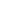 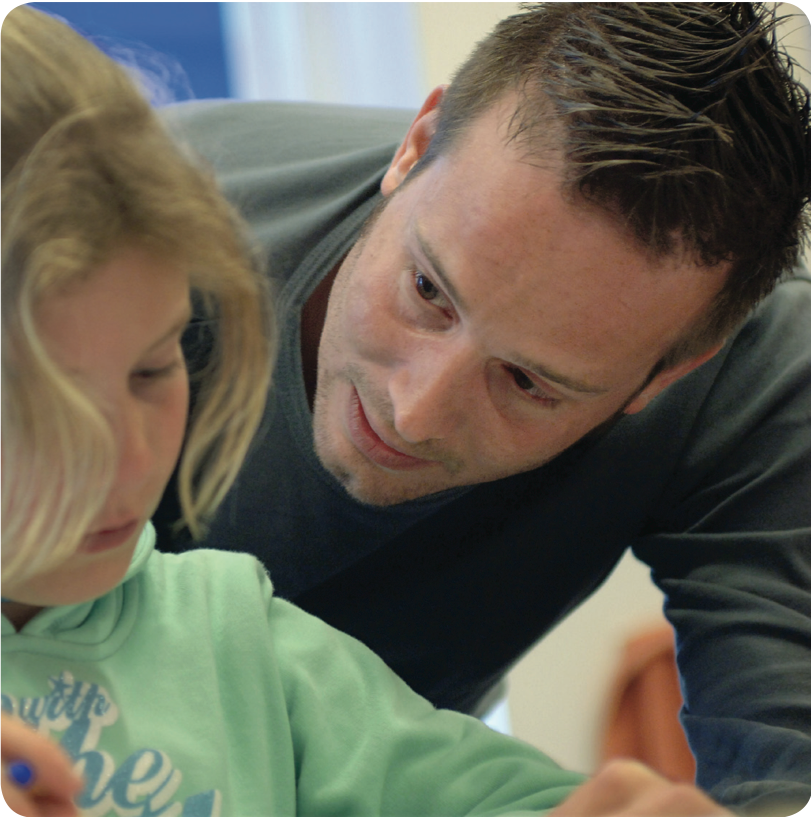 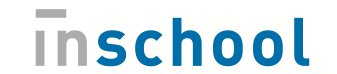 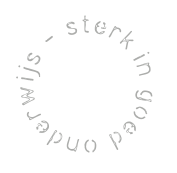 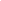 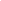 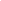 1.InleidingIn dit schoolondersteuningsprofiel van De Eendragt wordt een beeld gegeven van de mogelijkheden, grenzen en ambities die de school heeft als het gaat om het bieden van passend onderwijs aan leerlingen met specifieke (extra of aanvullende) onderwijsbehoeften.Uit dit document blijkt of de school voldoet aan de basisondersteuning die door het schoolbestuur en het samenwerkingsverband is vastgesteld of nog wordt vastgesteld. Bovendien wordt aangegeven voor welke leerlingen met specifieke onderwijsbehoeften het team een arrangement heeft. Dit schoolondersteuningsprofiel geeft ook de ambities van de school weer. Deze ambities staan geformuleerd in concrete doelen van het schoolbeleid. Op basis van dit document kan de school een goede gesprekspartner zijn voor bestuur, ouders, het samenwerkingsverband, het speciaal onderwijs en organisaties voor welzijn en zorg. De optelsom van de gegevens van meerdere scholen van het samenwerkingsverband geven een beeld van het onderwijsaanbod op het niveau van het schoolbestuur, de gemeente en het samenwerkingsverband. Op basis van dit overzicht kan het samenwerkingsverband bepalen voor welke leerlingen op welke plek voorzieningen en lesplaatsen worden ingericht. Het schoolbestuur en het samenwerkingsverband kunnen vervolgens beleid ontwikkelen om te voldoen aan de zorgplicht voor het bieden van passend onderwijs aan alle leerlingen uit de regio. Zo vormen de schoolondersteuningsprofielen van alle scholen samen een belangrijke bouwsteen voor het ontwikkelen van beleid op onder andere de ondersteuningstoewijzing, de verdeling van middelen en het arrangeren van een goed antwoord op de behoeften van leerlingen. Het schoolondersteuningsprofiel van De Eendragt is opgesteld door een adviseur van Inschool, op basis van de ingevulde facts& findings en de ingevulde werkbladen over de arrangementen van de school. Beiden zijn ingevuld tijdens de zogenaamde Pressure Cooker bijeenkomsten in oktober 2013. Naar aanleiding hiervan is door Inschool een concept rapportage opgesteld welke aan de school is voorgelegd om te checken op feitelijke onjuistheden. Ook is gevraagd aan de school de concept rapportage te completeren waar het de ambities betreft ten aanzien van onderwijs(ondersteunings-) arrangementen voor leerlingen met specifieke onderwijsbehoeften. Deze aanvullingen zijn meegenomen in de definitieve schoolrapportage van dit schoolondersteuningsprofiel. De gegevens zijn in mei 2019 actueel gemaakt en zullen jaarlijks een update krijgen. 2.Algemene gegevens2.1.Algemene gegevens van de schoolSchool: De Eendragt.BRIN: 04RV.Directeur: Riekelt KorfIB-er(s): Willeke de Koning en Janine van den BergSchoolbestuur: Stichting PCPO De Vier Windstreken.Samenwerkingsverband: SWV Midden Holland wsns 3304.2.2.Onderwijsvisie/schoolconceptDe Eendragt is een school, waar met elkaar wordt omgegaan vanuit het gebod van de Liefde.Leerlingen leren met plezier in een veilige omgeving. Er is aandacht voor creativiteit, kennis en omgang met elkaar.Het team gaat uit van de belangstelling van het kind, waarbij de leerdoelen goed worden bewaakt.De school leert de leerlingen reflecteren op hun eigen handelen én het nemen van hun verantwoordelijkheid hiervoor.2.3.Kengetallen leerlingenpopulatie van de afgelopen schooljaren2.3.1.Leerling aantallenDe daling sinds 2009 heeft doorgezet. Vanaf dit schooljaar is een lichte stijging te zien. We verwachten dat de lichte stijging zal doorzetten, vanwege de bouw van het Koningkwartier waar veel jonge gezinnen met kinderen komen te wonen. Komend schooljaar start er een samenwerkingsschool in het Koningskwartier. Toch zullen er ook gezinnen zijn die bewust voor een protestants christelijke school zullen kiezen.2.3.2.LeerlinggewichtenBovenstaand figuur laat het aantal leerlingen met een leerlinggewicht zien van de afgelopen vier jaar. Op dit moment zijn er 7 leerlingen met een leerlinggewicht 0,3. Dat komt overeen met 4% van de schoolpopulatie; 2.3.3.Aantal besproken leerlingen bij Schoolondersteuning team (SOT)Afgelopen vier jaar zijn er gemiddeld 6 leerlingen per schooljaar besproken.2.3.4. VerwijzingenAfgelopen vier jaar meldde de school 8 leerlingen aan bij het PCL en verwees de school 4 leerlingen naar het SBO. Dat komt overeen met een verwijzingspercentage van 0,4% per jaar. De school heeft sinds 2009 geen leerlingen teruggeplaatst gekregen uit het Speciaal Basisonderwijs (SBO).2.3.6.Aantal leerlingen met dyslexie en dyscalculieOp de school zitten op 1-10-2018  5 leerlingen met een dyslexieverklaring. Op de school zitten op 1-10-2018   geen leerlingen met een verklaring voor dyscalculie.2.3.7.Aantal gediagnosticeerde leerlingen met hoogbegaafdheid of een individueel gemeten IQ lager dan 85Op de school zitten op 1-10-2018  zit 3 leerlingen met een diagnose hoogbegaafdheid. Waarschijnlijk zijn er meer hoogbegaafde leerlingen aanwezig, maar er wordt voor hen geen officieel intelligentieonderzoek aangevraagd. Op de school zit op 1-10-2018  1 leerling met IQ lager dan 85.2.3.8.Toelichting op gegevens hoofdstuk 2De school geeft aan veel ervaring en kennis te hebben met leerlingen uit cluster 2 en 3. Bij gedragsproblemen in combinatie met bijv. een laag IQ of in combinatie met cluster 2 of 3 komt de school aan bij haar grenzen van wat zij kan hanteren. Voor de zorgleerlingen binnen de school geldt in het algemeen: zolang het welbevinden goed is en het team leerontwikkeling ziet en het niet ten koste gaat van de veiligheid van andere leerlingen of van de leerkracht kan de school deze leerlingen begeleiden.3.Aspecten basisondersteuningDe basisondersteuning geeft het niveau van ondersteuning weer, waaraan alle scholen in het samenwerkingsverband (gaan) voldoen. Mede op basis van de schoolondersteuningsprofielen van alle deelnemende scholen stelt het samenwerkingsverband het niveau van basisondersteuning vast.De basisondersteuning omvat vier aspecten: - basiskwaliteit (het oordeel van de inspectie over de school);- onderwijsondersteuningsstructuur (goede afspraken over de organisatie binnen de school en samenwerking met specialisten);- planmatig werken (het volgen van de resultaten van de leerlingen en het inrichten van het onderwijs op basis daarvan) en- preventieve en licht curatieve interventies (zoals een aanpak voor pesten of dyslexie).In de vragenlijst die voor deze rapportage is gebruikt, zijn deze vier aspecten van basisondersteuning bevraagd. De school heeft kunnen aangeven wat het meest recente oordeel van de inspectie was over de basiskwaliteit van de school. De kwaliteit van de ondersteuningsstructuur en het planmatig werken is in beeld gebracht aan de hand van een aantal standaarden. Deze standaarden zijn voor een deel ontleend aan de standaarden die de inspectie hanteert, en voor een ander deel hebben ze betrekking op de mate waarin de school het handelingsgericht werken beheerst. De kwaliteit van de ondersteuningsstructuur en het planmatig werken is verder in beeld gebracht door gegevens over de groepsgrootte (aandacht/tijd), voorzieningen, mogelijkheden van het gebouw en samenwerkingsrelaties van de school weer te geven.Vervolgens heeft de school kunnen aangeven welke preventieve en licht curatieve interventies zij aanbiedt. Om de kwaliteit van deze interventies verder in te vullen is ook gevraagd welke (gecertificeerde) deskundigen in het team aanwezig zijn.3.1.Basiskwaliteit volgens de inspectieDe Inspectie heeft de basiskwaliteit van de school tijdens haar laatste oordeel akkoord bevonden, maar een herstelopdracht gegeven voor didactisch handelen en zicht op ontwikkeling. De Inspectie oordeelde tijdens haar laatste bezoek ten aanzien van de opbrengsten als volgt:
3.1.1.Toelichting op gegevensIn het algemeen is de school bezig om planmatig haar opbrengsten te verhogen. Maar de school is van mening dat als de school een passend arrangement biedt voor leerlingen met een speciale onderwijsbehoefte, zouden de resultaten van deze leerlingen niet mee moeten tellen voor de inspectie en daarmee voor publicatie.3.2.Planmatig werken3.2.1.Standaarden van de inspectieOnderstaand schema geeft aan hoe de school zichzelf beoordeelt op een aantal standaarden uit het toezichtkader van de Inspectie van het onderwijs.3.2.2.Standaarden handelingsgericht werkenOnderstaand schema geeft weer in hoeverre de school zichzelf op dit moment beoordeelt betreffende de ontwikkeling van handelingsgericht werken (HGW).3.2.3.Toelichting op gegevensDe zorgstructuur staat stevig. De aanpak om te werken met leerlingen met een speciale onderwijsbehoefte staat goed beschreven in het groepsplan, waardoor de leerkrachten het goed kunnen uitvoeren. De komende jaren willen we werken aan ouder-kind gesprekken, waardoor de samenwerking met ouders als partners sterker wordt.3.3.Preventieve en licht curatieve interventies3.3.1.Toelichting op gegevensWanneer de extra zorg voor leerlingen teveel ten koste gaat van de aandacht en zorg voor de andere leerlingen in de groep, het welbevinden in het gedrang komt en er geen ontwikkeling meer plaatsvindt, bereikt de school de grenzen van wat mogelijk is.3.4.Onderwijsondersteuningsstructuur3.4.1.DeskundigheidDe school maakt gebruik van de volgende aanwezige teamdeskundigheid.Daarnaast zijn er nog andere deskundigen werkzaam in het team, namelijk:Master EN diploma (2 teamleden)Jonge kind specialist zonder diploma (wel keuze module bij master EN) HALO gymdocentDe school maakt daarnaast gebruik van de volgende aanwezige deskundigheid aanwezig in het samenwerkingsverband/bestuur.Daarnaast maakt de school gebruik van de volgende deskundigheid die beschikbaar is in het samenwerkingsverband/bestuur:De school maakt gebruik van Begeleiding Passend Onderwijs (BPO) uit cluster 2, 3 en 4. 3.4.2.Toelichting op gegevensMet het vertrek van de vorige intern begeleiders is er ook deskundigheid verdwenen in het team. Inmiddels zijn er twee intern begeleiders met een Master EN (beide gedragsspecialist) en doet een teamlid de opleiding Master EN rekenspecialist. Onze ambitie is om in de toekomst meer specialisten op te leiden, zoals specialist motoriek (MRT) voor het jonge kind en een gediplomeerde taalspecialist.3.4.3.Groepsgrootte en formatieDe gemiddelde grootte van een basisgroep is 31.Het gemiddelde aantal leerlingen per leerjaar is 22.Het aantal teamleden (Onderwijs Personeel) per 1 augustus 2018 is 11 Daarnaast heeft de school 5 personen Onderwijs Ondersteunend Personeel (OOP) per 1 augustus 2018.Bezetting van de groep : NB: Er wordt door de leerlingen tutorlezen gedaan. Buiten de tijden dat de kinderen in de basisgroepen zitten, is ook het aanwezige ondersteunend personeel aanwezig in verschillende ruimten waar kinderen spelen, werken en leren. Zij zijn dan ook medeverantwoordelijke voor het onderwijsleerproces.
In onderstaande tabel is te lezen hoeveel formatie er is voor de inzet van deskundigen die binnen het eigen team aanwezig is.NB: Het geld van de verschillende arrangementen wordt ingezet om specialisten te faciliteren (zoals dyslexie trainer, logopediste, fysiotherapie, begeleiding motoriek, enz.) om onderwijs en ondersteuning te bieden aan leerlingen met specifieke problemen. Per jaar is verschillend wat nodig is.
3.4.4.Toelichting op gegevensEr is volgens de school extra formatie nodig om de zorg te bieden aan leerlingen met specifieke leerbehoeften. Dit kan de school doen door Specifieke Leerlinggebonden Ondersteuning aan te vragen bij het samenwerkingsverband.3.4.5.VoorzieningenIn onderstaande tabel is te zien of en hoeveel leerlingen gebruik hebben gemaakt van voorzieningen/aanpakken (georganiseerd op school, het bestuur of op samenwerkingsverband niveau) in het schooljaar 2018/2019. 3.4.6.Toelichting op gegevensBinnen de school is veel deskundigheid, de school kan praktische, goede zorg bieden. Maar daar blijft in de toekomst wel formatie voor nodig volgens de school.3.4.7.Ruimtelijke omgevingIn onderstaande tabel is aangegeven wat de mogelijkheden van het schoolgebouw zijn om tegemoet te komen aan speciale onderwijsbehoeften:De werkruimten en lokalen worden als volgt beoordeeld:3.4.8.Toelichting op gegevensDe school beschikt over voldoende ruimtelijke mogelijkheden om specifieke zorg te kunnen bieden.3.4.9.SamenwerkingDe school werkt structureel samen met de volgende onderwijspartners en externe instanties/partners (of heeft afgesproken hoe de samenwerking verloopt als dat nodig is):3.4.10.Toelichting op gegevensDe school werkt ook samen met een logopediste en fysiotherapeute die hun behandelingen onder schooltijd op school geven. Deze samenwerking is nodig om een volledig beeld van de leerlingen te krijgen, meer zicht op onderwijsbehoefte.3.5.Bijdragen Passend onderwijsVoor welke leerlingen met speciale en/of aanvullende onderwijsbehoeften kan het samenwerkingsverband een beroep op uw school doen?Voor leerlingen met een lichamelijke handicap en/of taal/spraakstoornis.Welke voorwaarden stelt de school hierbij?er moet ontwikkeling zichtbaar zijn het welbevinden moet goed zijn de veiligheid van de groep en de leerkracht moet gewaarborgd zijn het mag niet ten koste gaan van het onderwijs aan de andere leerlingen in de groep4.Ondersteuningsarrangementen voor leerlingen met specifieke onderwijsbehoeftenIn het volgende hoofdstuk wordt in kaart gebracht in hoeverre de school in staat is een aanbod te hebben voor leerlingen met specifieke onderwijsbehoeften. Deze behoeften kunnen betrekking hebben op:  -  leer- en ontwikkelingskenmerken; -  fysieke en medische kenmerken; -  sociaal-emotionele en gedragsmatige kenmerken en -  de thuissituatie. Er wordt beschreven welke aanpak de school heeft voor de verschillende aandachtsgebieden. Voor het beschrijven van deze onderwijsondersteuningsarrangementen is informatie verzameld over: - deskundigheid die de school heeft of binnen handbereik heeft;  - tijd en aandacht die de school aan leerlingen kan besteden;  - specifieke materialen of voorzieningen waarover de school beschikt;  - mogelijkheden van het schoolgebouw en - samenwerking met relevante organisaties.4.1.Leren en ontwikkeling4.2.Fysiek en Medisch4.3.Sociaal-emotioneel en gedrag4.4.Thuissituatie5.Samenvatting De Eendragt is een school, waar men omgaat met elkaar vanuit het gebod van de Liefde. Leerlingen leren met plezier in een veilige omgeving. Er is aandacht voor creativiteit, kennis en omgang met elkaar. Het team gaat uit van de belangstelling van het kind, waarbij zij de leerdoelen goed bewaken. De school leert leerlingen reflecteren op hun eigen handelen én het nemen van hun verantwoordelijkheid hiervoor.De Inspectie heeft de basiskwaliteit van de school tijdens haar laatste oordeel in 2018 akkoord bevonden, maar een herstel opdracht gegeven voor didactisch handelen en zicht op ontwikkeling. Binnen de school is de volgende deskundigheid aanwezig: Intern Begeleider, Taal/leesspecialist,  Rekenspecialist in opleiding, Gedragsspecialist, Hoogbegaafdheid specialist, Remedial teacher,  Master EN diploma’s, IB-ers en RT-er hebben extra formatie.Ten aanzien van aandacht en tijd is de gemiddelde groepsgrootte 31 zijn er meerdere professionals verantwoordelijk voor de groep.De school maakt gebruik van de volgende voorzieningen:Begeleiding Passend OnderwijsAanbod sova training.Het gebouw heeft de volgende mogelijkheden voor leerlingen met specifieke onderwijsbehoeften:Er is een prikkelarme werkplek.Er is ruimte voor een time-out.De lokalen zijn aangepast voor leerlingen met speciale onderwijsbehoeftenEr zijn ruimten met specifieke functies voor bewegings- en leerbehoeften (fysiotherapie, enzovoort).Er zijn werkplekken voor leerlingen beschikbaar op de gang of in flexibele ruimten.De school werkt samen met de volgende ketenpartners: swv po.(v)SO.SBO.Lokale overheid/gemeenteSociaal TeamCJGLeerplicht.Politie.Onderwijs dienstverleningenGGD/JeugdgezondheidsdienstDe school biedt de volgende ondersteuningsarrangementen voor leerlingen met specifieke ondersteuningsbehoeften:Schoolondersteuningsprofiel De Eendragt2018- 2019ZwakVoldoendeGoedExcellentDe resultaten van de leerlingen aan het EINDE van de basisschool liggen ten minste op het niveau dat op grond van de kenmerken van de leerlingpopulatie mag worden verwacht*De resultaten van de leerlingen voor de Nederlandse taal en voor rekenen en wiskunde TIJDENS de schoolperiode liggen tem minste op het niveau dat op grond van de kenmerken van de leerlingpopulatie mag worden verwacht*ZwakVoldoendeGoedExcellent1.4 Leerlingen met specifieke onderwijsbehoeften ontwikkelen zich naar hun mogelijkheden*2.4 De school met een substantieel aantal leerlingen met een leerling-gewicht biedt bij Nederlandse taal leerinhouden die passen bij de onderwijsbehoeften van leerlingen met een taalachterstand nvt4.2 De leerlingen voelen zich aantoonbaar veilig op school*4.4 De school heeft inzicht in de veiligheidsbeleving van leerlingen en personeel en in de incidenten die zich op het gebied van sociale veiligheid op de school voordoen *4.5/6 De school heeft een veiligheidsbeleid gericht op het voorkomen en afhandelen van incidenten in en om de school*4.7 Het personeel van de school zorgt ervoor dat de leerlingen op een respectvolle manier met elkaar en anderen omgaan*5.1 De leraren geven duidelijke uitleg van de leerstof* 5.2 De leraren realiseren een taakgerichte werksfeer*5.3 De leerlingen zijn actief betrokken bij de onderwijsactiviteiten*6.1 De leraren stemmen de aangeboden leerinhouden af op verschillen in ontwikkeling tussen de leerlingen*6.2 De leraren stemmen de instructie af op verschillen in ontwikkeling tussen de leerlingen*6.3 De leraren stemmen de verwerkingsopdrachten af op verschillen in ontwikkeling tussen de leerlingen*6.4 De leraren stemmen de onderwijstijd af op verschillen in ontwikkeling tussen de leerlingen*7.1 De school gebruikt een samenhangend systeem genormeerde instrumenten en procedures voor het volgen van de prestaties en de ontwikkeling van de leerlingen*7.2 De leraren volgen en analyseren systematisch de voortgang in ontwikkeling van de leerlingen*8.1 De school signaleert vroegtijdig welke leerlingen zorg nodig hebben*8.2 Op basis van een analyse van de verzamelde gegevens bepaalt de school de aard van de zorg voor de zorgleerlingen*8.3 De school voert de zorg planmatig uit*8.4 De school evalueert regelmatig de effecten van de zorg*8.5 De school zoekt de structurele samenwerking met ketenpartners waar noodzakelijke interventies op leerling-niveau haar eigen kerntaak overschrijden*9.1 De school heeft inzicht in de onderwijsbehoeften van haar leerling-populatie*9.2 De school evalueert jaarlijks de resultaten van de leerlingen*9.3 De school evalueert regelmatig het onderwijsleerproces*9.4 De school werkt planmatig aan verbeteractiviteiten*9.5 De school borgt de kwaliteit van het onderwijsleerproces*9.6 De school verantwoordt zich aan belanghebbenden over de gerealiseerde onderwijskwaliteit* ZwakVoldoendeGoedExcellentLeerkrachten verkennen en benoemen de onderwijsbehoeften van leerlingen o.a. door observatie, gesprekken en het analyseren van toetsenLeerkrachten verkennen en benoemen de onderwijsbehoeften van leerlingen o.a. door observatie, gesprekken en het analyseren van toetsen*Leerkrachten bekijken en bespreken de wisselwerking tussen de leerling, de leerkracht, de groep en de leerstof om de onderwijsbehoeften te begrijpen en daarop af te stemmenLeerkrachten bekijken en bespreken de wisselwerking tussen de leerling, de leerkracht, de groep en de leerstof om de onderwijsbehoeften te begrijpen en daarop af te stemmen *Leerkrachten reflecteren op hun eigen rol en het effect van hun gedrag op het gedrag van leerlingen, ouders, collega'sLeerkrachten reflecteren op hun eigen rol en het effect van hun gedrag op het gedrag van leerlingen, ouders, collega's*Leerkrachten zijn zich bewust van de grote invloed die zij op de ontwikkeling van hun leerlingen hebbenLeerkrachten zijn zich bewust van de grote invloed die zij op de ontwikkeling van hun leerlingen hebben*Alle teamleden zoeken, benoemen en benutten de sterke kanten en interesses van de leerlingen, de leerkrachten, de ouders en het schoolteamAlle teamleden zoeken, benoemen en benutten de sterke kanten en interesses van de leerlingen, de leerkrachten, de ouders en het schoolteam *Leerkrachten werken samen met hun leerlingen. Ze betrekken hen bij de analyse, formuleren samen doelen en benutten de ideeën en oplossingen van leerlingen* Leerkrachten werken samen met ouders. Ze betrekken hen als ervaringsdeskundige en partner bij de analyse van de situatie en het bedenken en uitvoeren van de aanpak *Leerkrachten benoemen hoge, reeële SMARTI-doelen voor de lange (einde schooljaar) en voor de korte (tussendoelen) termijn. Deze doelen worden gecommuniceerd en geëvalueerd met leerlingen, ouders en collega's* Leerkrachten werken met een groepsplan waarin ze de doelen en de aanpak voor de groep, subgroepjes en mogelijk een individuele leerling beschrijven*Leerkrachten bespreken minstens drie keer per jaar hun vragen betreffende het opstellen, uitvoeren en realiseren van hun groepsplannen met de intern begeleider*De onderwijs- en begeleidingsstructuur is voor eenieder duidelijk. Er zijn heldere afspraken over wie wat doet, waarom, waar, hoe en wanneer*Alle teamleden zijn open naar collega's, leerlingen en ouders over het werk dat gedaan wordt of is. Motieven en opvattingen worden daarbij inzichtelijk gemaakt*JaNeeToelichtingDe school heeft een aanbod voor leerlingen met dyscalculie*De aanpak voor leerlingen met rekenproblemen staat beschreven in het groepshandelingsplan.De school heeft een aanbod voor leerlingen met dyslexie*De school heeft een protocol voor medische handelingen* De school biedt fysieke toegankelijkheid voor leerlingen die dit nodig hebben*De school biedt aangepaste werk- en instructieruimtes voor leerlingen die dit nodig hebben.*De school biedt de beschikbaarheid van hulpmiddelen voor leerlingen die dit nodig hebben.*De school heeft een aanpak gericht op sociale veiligheid*Zie het VeiligheidsplanDe school heeft een aanpak gericht op het voorkomen van gedragsproblemen*Zie het VeiligheidsplanDe school heeft een onderwijsprogramma en leerlijnen die zijn afgestemd op leerlingen met een minder dan gemiddelde intelligentie *Deze leerlingen kunnen hun onderwijs op de Eendragt volgen zolang hun welbevinden goed is en er een  leerontwikkeling zichtbaar is. De leerlingen krijgen een ontwikkelingsperspectief als de situatie daarom vraagt.De school heeft een onderwijsprogramma en leerlijnen die zijn afgestemd op leerlingen met een meer dan gemiddelde intelligentie.*Alle leerlingen volgen hun eigen ontwikkelingslijn, dus ook de leerlingen met een meer dan gemiddelde intelligentie. De leerlingen worden uitgedaagd met meer leerdoelen uit hogere leerjaren en verdiepende opdrachten o.a. voor Unit 2/3 tijdens Eurekatijd.De school heeft een aanpak voor leerlingen met een verstandelijke beperking*aanwezig zonder diplomaaanwezig met diplomaniet aanwezigIntern Begeleider*Taal/leesspecialist *Dyslexie specialist* Rekenspecialist *Gedragsspecialist *Sociale vaardigheden specialist*Hoogbegaafdheid specialist*Remedial teacher *Motorische Remedial Teaching*Spelbegeleiding *Coaching en Video Interactie Begeleiding* aanwezig zonder diplomaaanwezig met diplomaniet aanwezigOrthopedagoog/Psycholoog*Hoogbegaafdheidspecialist*Logopedist*Schoomaatschappelijk werker* Schoolversterker*Specialist het jonge kind*Intern Begeleider*Taal/leesspecialist*Dyslexiespecialist*Rekenspecialist*Gedragsspecialist *Sociale vaardigheden specialist*Remedial Teacher*Motorisch Remedial Teacher*Spelbegeleiding*Coaching en video interactie Begeleider *Er is één professional per dag aanwezig in de klas*Er zijn twee professionals gelijktijdig in de klas gedurende meerdere dagdelen per weekTaken kunnen worden toebedeeld aan onderwijsassistent, ouders of medeleerlingenniet aanwezigwel aanwezig geen formatie0,10,20,30,40,5meer dan 0,5meer dan 1meer dan 2Intern begeleider*Taal/leesspecialist*DyslexiespecialistReken/wiskundespecialist*Gedragsspecialist*Sociale vaardigheden specialist*Hoogbegaafdheid specialist*Remedial teacher* Motorische remedial teacher *Spelbegeleiding* Coaching en video interactie specialist *n.v.t.01-55-1010-1515-20meer dan 20Ambulante begeleiding door een van de clusters (Begeleiding Passend Onderwijs) *Hulpklas lezen/Spellen Expertisecentrum (SBO)*Spellingswerkplaats expertisecentrum (SBO)*Leeswerkplaats expertisecentrum (SBO)*Plusklas Hoogbegaafden* Aanbod Sovatraining *Aanbod Faalangstraining*Zomerschool*spelbegeleiding*Er is ruimte in de groep voor één-op-één begeleiding*Er is ruimte op de gang voor één-op-één begeleiding*Er is een prikkelarme werkplek*Er is ruimte voor een time-out*De lokalen zijn aangepast voor leerlingen met speciale onderwijsbehoeften*Er zijn ruimten met specifieke functies voor bewegings- en leerbehoeften (fysiotherapie, schooltuin, enzovoort)*Er zijn werkplekken voor leerlingen beschikbaar op de gang of in flexibele ruimten*Anders (vul in bij Toelichting)SlechtMatigVoldoendeGoedZeer goedZijn de werkruimten afgestemd op de onderwijsbehoeften van leerlingen?*Is de inrichting van de lokalen afgestemd op de onderwijsbehoeften van leerlingen?*swv po*swv vo(v)SO*SBO*Lokale overheid/gemeente*Bureau jeugdzorg*Ouder en Kind Centrum (OKC)Maatschappelijk werk*GGZ*Leerplicht*Politie*Club- en buurthuiswerk/ dorpsraadSchoolbegeleidingsdienst*GGD/Jeugdgezondheidsdienst*BasculeAnders (vul in bij toelichting)*Leer- en ontwikkelingskenmerkenhebben betrekking op leer- en ontwikkelingshulpvragen, leerachterstand, taalhulpvragen en ontwikkelingsvoorsprongLeer- en ontwikkelingskenmerkenhebben betrekking op leer- en ontwikkelingshulpvragen, leerachterstand, taalhulpvragen en ontwikkelingsvoorsprongHuidige situatie – wat doen/kunnen we nu al?Invulling1. De school heeft een goede aanpak voor leerlingen met leesproblemen en dyslexieproblemen.  Deskundigheid:Leesspecialisten in het team.Aandacht en tijd:De organisatie van het Unitonderwijs biedt mogelijkheden om extra te trainenVoorzieningen:Er zijn voldoende Chromebooks beschikbaar.Er wordt gebruikt gemaakt van Bouw!tutorlezen van Lexima. Hier is een visie en beleidsplan voor geschrevenLetterstad (Lexima)Gebouw:Het gebouw beschikt over extra/rustige werkplekken.Samenwerking:Dyslexie trainer van Onderwijs Advies die op onze school met leerlingen werkt.Voorwaarden:Dyslexie is geen reden tot verwijzing.De school kan leerlingen met rekenproblemen helpen. Deskundigheid:Er is een rekenspecialist in het team welke de master EN rekenspecialist volgt.Het merendeel van het team heeft een cursus ‘Met sprongen vooruit’ gevolgd.Aandacht en tijd:De organisatie van het Unitonderwijs biedt mogelijkheden om extra te trainen op niveauvoorzieningen:Door ook gebruik te maken van een veelheid aan extra materialen.Materialen Met sprongen Vooruit aanwezig.Werkboeken Pluspunt, Ajodidakt, tafelboekjesTafeltoppers computerprogrammagebouwHet gebouw beschikt over extra/rustige werkplekkensamenwerkingNiet van toepassingvoorwaarden:Een rekenprobleem is voor de school geen reden tot verwijzing.3. De expertise is in school aanwezig, om ook leerlingen met een lage intelligentie te bieden wat ze nodig hebben. deskundigheid:In samenwerking met de intern begeleider ontwerpt de leerkracht een ontwikkelingsperspectief met haalbare doel per half jaar. Dit perspectief wordt ieder half jaar geëvalueerd en bijgesteld.aandacht en tijd:Specifiek Leerlinggebonden Ondersteuning kan tijdelijk ingezet worden voor individuele extra instructie.voorzieningen:Er zijn veel hulpmiddelen en remediërende materialen aanweziggebouwHet gebouw beschikt over extra/rustige werkplekkensamenwerking:Met partners Begeleiding Passend Onderwijsvoorwaarden:Ieder kind moet voldoende ontwikkeling laten zien en het welbevinden moet goed zijn.Ambitie; wat willen we veranderen/verbeteren?Wat hebben we hiervoor nodig?In ons team willen we meer specialisten op verschillende vakgebieden hebben. Iedere leerkracht is in staat om leerroutes op te stellen voor leerlingen met een lage intelligentie. Aansluiten bij de competentie en interesse van iedere leerkracht en hen te stimuleren om zich daarop te professionaliseren. Advies en kennis van derden (bijvoorbeeld van de partners begeleiding passend onderwijs) om ons teambreed hierin te ontwikkelen. Fysiek en medischhebben betrekking op hulp- en ondersteuningsvragen van gehoor, gezicht, spraak en/of taal, motoriek en/of fysieke belemmeringen (epilepsie, diabetes, etc.)Fysiek en medischhebben betrekking op hulp- en ondersteuningsvragen van gehoor, gezicht, spraak en/of taal, motoriek en/of fysieke belemmeringen (epilepsie, diabetes, etc.)Huidige situatie – wat doen/kunnen we nu al?InvullingEr is een extra leerkracht beschikbaar om leerlingen met een motorische beperking te ondersteunen tijdens de gymlessen en expressievakken waarbij veel gevraagd wordt van de fijne motoriekdeskundigheid:Meerdere collega’s hebben een gymspecialisatie gedaanDeskundigheid en ervaring met DCDaandacht en tijd:Extra inzet van personeel voor leerlingen met een motorische handicap.Specialisme motoriek onder diploma in Unit 1. Alle kinderen van Unit 1 krijgen het hele jaar schrijfdans van deze specialist.voorzieningen:Een veelheid aan specifieke MRT materialen, die ook daadwerkelijk worden gebruikt.Gebruik van hulpmiddelen gebouw:Het gebouw beschikt over geschikte ruimtes om motorische ondersteuning te bieden.samenwerking:Ambulant begeleider cluster 3FysiotherapeutenErgotherapeuten voorwaarden:Wanneer de extra zorg voor leerlingen met motorische teveel ten koste gaat van de aandacht en zorg voor de andere leerlingen in de klas, het welbevinden in het gedrag komt en er geen ontwikkeling meer plaatsvindt. 2.De Eendragt heeft ervaring en expertise met slechthorende leerlingen en taal/spraakproblemen.deskundigheid:Het team heeft haar deskundigheid opgedaan door ervaring. Denk aan werken met solar apparatuur, goede plaats in de klas, articulatie leerkracht enz.aandacht en tijd:n.v.t.voorzieningen:De school biedt ruimte aan een logopedist.gebouw:n.v.t.samenwerkingBegeleiding Passend Onderwijs cluster 2Logopedistenvoorwaarden:Wanneer de extra zorg voor leerlingen met taal/spraakproblemen teveel ten koste gaat van de aandacht en zorg voor de andere leerlingen in de klas, het welbevinden in het gedrag komt en er geen ontwikkeling meer plaatsvindt. Ambitie; wat willen we veranderen/verbeteren?Wat hebben we hiervoor nodig?De expertise moet in school bewaard blijven en breder gedeeld worden. 1. Jongere collega’s die zich gaan specialiseren. Sociaal-emotioneel en gedragSociaal emotionele hulpvragen hebben betrekking op hulp- en ondersteuningsvragen op het gebied van sociaal-emotionele ontwikkeling en gedrag ((faal)angst, teruggetrokkenheid, zelfvertrouwen, weerbaarheid, positie in de groep en contactname; het invoelen van emoties en dit kunnen toepassen). Gedragshulpvragen kunnen betrekking hebben op allerlei vormen van concreet waarneembaar externaliserend of internaliserend gedrag. Sociaal-emotioneel en gedragSociaal emotionele hulpvragen hebben betrekking op hulp- en ondersteuningsvragen op het gebied van sociaal-emotionele ontwikkeling en gedrag ((faal)angst, teruggetrokkenheid, zelfvertrouwen, weerbaarheid, positie in de groep en contactname; het invoelen van emoties en dit kunnen toepassen). Gedragshulpvragen kunnen betrekking hebben op allerlei vormen van concreet waarneembaar externaliserend of internaliserend gedrag. Huidige situatie – wat doen/kunnen we nu al?Invulling1.De school heeft een passende aanpak op verschillende niveaus voor leerlingen die worden gepest, zodat er een veilig klimaat ontstaat waarin alle leerlingen zich optimaal kunnen ontwikkelen en goed het onderwijs kunnen volgen. We hebben een sociaal veiligheidsplan.Er is aandacht voor groepsvorming en groepsfasen. De kennis hierover is in het team aanwezig en wordt met anderen gedeeld.deskundigheid:Teamtraining: Kids’ SkillsJelly Bijlsma: de moeilijke groepLeefstijlEr zijn meerdere Individuele trainingen gedaan waaronder:Master EN gedragsspecialistSova training binnen schoolOplossingsgerichte kind gesprekkenFaalangstTalentenbouwersaandacht en tijd:Sovatrainingen onder- en bovenbouwPositief gedragsplan voor een moeilijke groepUitvoeren van pestprotocolBegeleiden van supportgroepenIndividuele kindgesprekken met leerlingen met slecht welbevinden door IB’ervoorzieningen:Laagdrempelige mogelijkheden voor sovatraining in school door externe instantie, betaald door ouders.gebouw:Er zijn passende ruimtes in school.samenwerking:met AB’ers cluster 3 en 4voorwaarden:Een goede samenwerking met ouders.Leerlingen én leerkrachten moeten zich veilig voelen op school.Er moet goed onderwijs gegeven kunnen worden.De school heeft een passende aanpak voor leerlingen met sociaal emotionele problematiek zoals onzekerheid, te weinig zelfvertrouwen, faalangst, contactname, omgaan met extreme emoties, gebrek aan welbevinden, empathie/invoelingsvermogen.Er worden talentgesprekken gevoerd met kinderen met een verminderd welbevindendeskundigheid:teamtraining:Kids’ SkillsLeefstijlIndividuele trainingen waaronder:Master EN gedragsspecialistOplossingsgerichte kindgesprekkenTraining hoe om te gaan met meerbegaafde leerlingen.FaalangstPsycho educatieTalentenbouwersaandacht en tijd:SovatrainingenKids’ SkillsSupportgroepen Psycho educatieTime-out plekkenvoorzieningen:Laagdrempelige mogelijkheden voor sovatraining in school door externe instantie, betaald door ouders.gebouwEr zijn passende ruimtes in school.samenwerkingOverleg SchoolondersteuningsteamMet Begeleiders PassendOnderwijs cluster 3 en 4voorwaarden:Een goede samenwerking met ouders.Leerlingen én leerkrachten moeten zich veilig voelen op school.Er moet goed onderwijs gegeven kunnen worden.Ambitie; wat willen we veranderen/verbeteren?Wat hebben we hiervoor nodig?Ambitie om een vaste, schoolbrede  aanpak, om time-out plekken op school te realiseren.Een pedagogisch klimaat die hetzelfde is in alle Units waar autonomie, competentie en relatie centraal staat.Beleid schoolbreed vaststellen.Overdragen van deskundigheid van gedragsspecialisten, collegiale consultatie met kijkwijzer gericht relatie, competentie en autonomie en klasseboeken door MT en gesprekken met leerkrachten over leerkrachtvaardigheden die de relatie, competentie en autonomie ondersteunen.ThuissituatieGaat om hulp- en ondersteuningsvragen die voornamelijk te maken hebben met de thuis- of gezinssituatie van het kind ((pedagogische) verwaarlozing, overbescherming, etc.)ThuissituatieGaat om hulp- en ondersteuningsvragen die voornamelijk te maken hebben met de thuis- of gezinssituatie van het kind ((pedagogische) verwaarlozing, overbescherming, etc.)Huidige situatie – wat doen/kunnen we nu al?InvullingMogelijkheid om door te verwijzen naar CJGMogelijkheid om gebruik te maken van schoolmaatschappelijk werk op schoolJeugdarts is aanwezig tijdens SOT en leerkrachten kunnen tijdens oudergesprekken verwijzen naar CJG1x per 2 weken is een schoolmaatschappelijk werkster op school om met leerlingen te spreken. Deze leerlingen zijn vooraf opgegeven. De schoolmaatschappelijk werkster overlegt met ouders en de intern begeleider. De schoolmaatschappelijk werkster kan doorverwijzen naar andere instanties.Ambitie; wat willen we veranderen/verbeteren?Wat hebben we hiervoor nodig?N.v.t.Leren en ontwikkelenDe school heeft een goede aanpak voor leerlingen met leesproblemen en dyslexieproblemen.De school kan leerlingen met rekenproblemen helpen. De expertise is in school aanwezig, om ook leerlingen met een lage intelligentie te bieden wat ze nodig hebben.Fysiek en medischDe Eendragt beschikt over expertise en ervaring om hulp te bieden aan leerlingen met een variëteit van motorische problemen.De Eendragt heeft ervaring en expertise met slechthorende leerlingen en taal/spraakproblemen.Sociaal-emotioneel en gedragDe school een passende aanpak op verschillende niveaus voor leerlingen die worden gepest, zodat er een veilig klimaat ontstaat waarin alle leerlingen zich optimaal kunnen ontwikkelen en goed het onderwijs kunnen volgen.De school heeft een passende aanpak voor leerlingen met sociaal emotionele problematiek zoals onzekerheid, te weinig zelfvertrouwen, faalangst, contact name, omgaan met extreme emoties, gebrek aan welbevinden, empathie/invoelings-vermogen.ThuissituatieHier heeft de Eendragt geen bijzonder arrangement voor. Wel beschikt de school over voldoende basisondersteuning i.s.m. diverse instanties.